Friday 12 March 2021 Twice Weekly Pupil Home TestingDear Parents & Carers, We would like to thank you for choosing to test your child at home twice a week using the “at home kits”. This will help us to ensure school continues to be as safe as possible for everyone. We would like you to test your child on a Sunday morning and a Wednesday evening, this will match the staff testing pattern. If you could test your child before 12 noon each Sunday and before 6pm each Wednesday and report any positive or void resultsHome test process is:Complete the test as per instructions in the booklet (full instructions on pages 6-13 of your instruction booklet)Wait 30 mins for result (see page 14 on how to read your results)Report your result via the following link https://www.gov.uk/report-covid19-result your barcode is the QR code on the test strip or manually type in the number underneath the barcode (see page 15 of your instruction booklet to follow how to report the results)If positive or void result notify school using this Online Form.If void result, take another test, if 2nd void arrange for a PCR test to be taken. If negative result no further actionCompleting the online form should give us all the information we need, however if further information is needed, we will get in touch.The lateral flow kits are being brought home today with the pupils and include an information booklet which explains how to complete the test. There are three tests included in the box, two of which will be used for testing next week. There is a spare test which you will use if your child receives a void test. This is explained in the booklet.We will be sending home the kits each week for you to use the following week. If you require any advice or support regarding administering the test, please contact your child’s class teacher who will be able to answer any questions.Thank you for your continued support.Take Care & Keep Safe     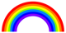 Pupil Testing Team